Зарегистрировано в Национальном реестре правовых актовРеспублики Беларусь 10 июля 2018 г. N 8/33274ПОСТАНОВЛЕНИЕ МИНИСТЕРСТВА АНТИМОНОПОЛЬНОГО РЕГУЛИРОВАНИЯ И ТОРГОВЛИ РЕСПУБЛИКИ БЕЛАРУСЬ13 июня 2018 г. N 47ОБ ОПРЕДЕЛЕНИИ ПОРЯДКА ИНДЕКСАЦИИ ЦЕН НА ПРИРОДНЫЙ ГАЗ И ТАРИФОВ НА ЭЛЕКТРИЧЕСКУЮ И ТЕПЛОВУЮ ЭНЕРГИЮ(Извлечение)На основании части второй подпункта 1.1 пункта 1 Указа Президента Республики Беларусь от 22 декабря 2010 г. N 670 "О некоторых вопросах оплаты природного газа, электрической и тепловой энергии" Министерство антимонопольного регулирования и торговли Республики Беларусь ПОСТАНОВЛЯЕТ:1. Установить, что индексация:1.1. цен на природный газ, отпускаемый открытым акционерным обществом "Газпром трансгаз Беларусь" (далее - ОАО "Газпром трансгаз Беларусь") юридическим лицам и индивидуальным предпринимателям, применяемых при оплате (определении стоимости отпуска потребителю) природного газа, осуществляется:в период с 1 апреля по 30 июня 2022 г. (включительно) по формуле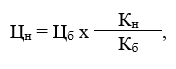 где Цн - цена на отпущенный в отчетном периоде <*> природный газ, подлежащая применению;Цб - цена на природный газ, отпускаемый ОАО "Газпром трансгаз Беларусь", определенная в соответствии с подпунктами 1.1 и 1.6 пункта 1 постановления Министерства антимонопольного регулирования и торговли Республики Беларусь от 29 июля 2022 г. N 46 "О порядке определения и применения цены на природный газ, реализуемый открытым акционерным обществом "Газпром трансгаз Беларусь";(в ред. постановления МАРТ от 07.09.2022 N 56)Кн - значение курса белорусского рубля по отношению к доллару США, установленного Национальным банком на:дату оплаты за природный газ, отпущенный в отчетном периоде;последнюю дату отчетного периода <**> - для определения за отчетный период стоимости отпуска потребителям природного газа с учетом произведенной оплаты;Кб - значение курса белорусского рубля по отношению к доллару США, установленного Национальным банком на 1 января 2022 г.;--------------------------------<*> Для целей настоящего постановления под отчетным периодом понимается календарный месяц, в котором осуществлена поставка энергоресурсов.<**> Для целей настоящего постановления последней датой отчетного периода в реорганизуемых (в форме присоединения, слияния, разделения) организациях является дата реорганизации, в ликвидируемых организациях - дата акта сверки расчетов между газоснабжающей, энергоснабжающей организацией и потребителем.абзацы восьмой - тринадцатый исключены. - Постановление МАРТ от 07.09.2022 N 56;(пп. 1.1 в ред. постановления МАРТ от 29.07.2022 N 48)1.1-1. цен на природный газ, отпускаемый ОАО "Газпром трансгаз Беларусь" юридическим лицам и индивидуальным предпринимателям, применяемых при оплате (определении стоимости отпуска потребителю) природного газа, осуществляется по формуле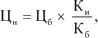 где Цн - цена на отпущенный в отчетном периоде природный газ, подлежащая применению;Цб - цена на природный газ, отпускаемый ОАО "Газпром трансгаз Беларусь", определенная в соответствии с постановлением Министерства антимонопольного регулирования и торговли Республики Беларусь от 3 апреля 2023 г. N 25 "О порядке определения и применения цены на природный газ, реализуемый открытым акционерным обществом "Газпром трансгаз Беларусь";Кн - значение курса белорусского рубля по отношению к российскому рублю, установленного Национальным банком на дату оплаты за природный газ, отпущенный в отчетном периоде;Кб - значение курса белорусского рубля по отношению к российскому рублю, установленного Национальным банком на последнюю дату отчетного периода;(пп. 1.1-1 введен постановлением МАРТ от 03.04.2023 N 26)1.2. цен на природный газ, отпускаемый газоснабжающими организациями, входящими в состав государственного производственного объединения по топливу и газификации "Белтопгаз" (далее - газоснабжающие организации), юридическим лицам и индивидуальным предпринимателям, применяемых при оплате (определении стоимости отпуска потребителю) природного газа, осуществляется:в период с 1 апреля по 30 июня 2022 г. (включительно) по формулегде Цн - цена на отпущенный в отчетном периоде природный газ, подлежащая применению;Цб - цена на природный газ, отпускаемый газоснабжающими организациями, ежегодно устанавливаемая Министерством антимонопольного регулирования и торговли;Кн - значение курса белорусского рубля по отношению к доллару США, установленного Национальным банком на:дату оплаты за природный газ, отпущенный в отчетном периоде;последнюю дату отчетного периода - для определения за отчетный период стоимости отпуска потребителям природного газа с учетом произведенной оплаты;Кб - значение курса белорусского рубля по отношению к доллару США, установленного Национальным банком, применяемого при установлении цены, указанной в абзаце третьем настоящей части;с 1 июля 2022 г. в случае установления на дату оплаты за природный газ, отпущенный в отчетном периоде, и (или) на последнюю дату отчетного периода Центральным банком Российской Федерации официального курса российского рубля к доллару США в размере 75 и более российских рублей за 1 доллар США по формулегде Цн - цена на отпущенный в отчетном периоде природный газ, подлежащая применению;Цб - цена на природный газ, отпускаемый газоснабжающими организациями, устанавливаемая Министерством антимонопольного регулирования и торговли;Кн - значение курса белорусского рубля по отношению к российскому рублю, установленного Национальным банком на:дату оплаты за природный газ, отпущенный в отчетном периоде;последнюю дату отчетного периода - для определения за отчетный период стоимости отпуска потребителям природного газа с учетом произведенной оплаты;Кб - значение курса белорусского рубля по отношению к российскому рублю, установленного Национальным банком, применяемого при установлении цены, указанной в абзаце девятом настоящей части.В случае установления, начиная с 1 июля 2022 г., на дату оплаты за природный газ, отпущенный в отчетном периоде, и (или) на последнюю дату отчетного периода Центральным банком Российской Федерации официального курса российского рубля к доллару США в размере менее 75 российских рублей за 1 доллар США индексация цен на природный газ, указанных в абзаце первом части первой настоящего подпункта, осуществляется в порядке, определенном в абзацах восьмом - тринадцатом части первой настоящего подпункта. При этом Кн принимается в значении Кб;(пп. 1.2 в ред. постановления МАРТ от 29.07.2022 N 48)1.3. тарифов на электрическую энергию, отпускаемую энергоснабжающими организациями, входящими в состав государственного производственного объединения электроэнергетики "Белэнерго" (далее - энергоснабжающие организации) юридическим лицам и индивидуальным предпринимателям, применяемых при оплате (определении стоимости отпуска потребителю) электрической энергии, осуществляется:в период с 1 апреля по 30 июня 2022 г. (включительно) по формуле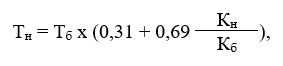 где Тн - тариф на отпущенную в отчетном периоде электрическую энергию, подлежащий применению;Тб - декларируемый тариф на электрическую энергию, зарегистрированный Министерством антимонопольного регулирования и торговли согласно декларации тарифов на электрическую энергию, отпускаемую энергоснабжающими организациями юридическим лицам и индивидуальным предпринимателям (далее - декларация тарифов на электрическую энергию);Кн - значение курса белорусского рубля по отношению к доллару США, установленного Национальным банком на:дату оплаты за электрическую энергию, отпущенную в отчетном периоде;последнюю дату отчетного периода - для определения за отчетный период стоимости отпуска электрической энергии потребителям с учетом произведенной оплаты;Кб - значение курса белорусского рубля по отношению к доллару США, установленного Национальным банком и указанного в декларации тарифов на электрическую энергию;с 1 июля 2022 г. в случае установления на дату оплаты за электрическую энергию, отпущенную в отчетном периоде, и (или) на последнюю дату отчетного периода Центральным банком Российской Федерации официального курса российского рубля к доллару США в размере 75 и более российских рублей за 1 доллар США по формулегде Тн - тариф на отпущенную в отчетном периоде электрическую энергию, подлежащий применению;Тб - декларируемый тариф на электрическую энергию, зарегистрированный Министерством антимонопольного регулирования и торговли согласно декларации тарифов на электрическую энергию;Кн - значение курса белорусского рубля по отношению к российскому рублю, установленного Национальным банком на:дату оплаты за электрическую энергию, отпущенную в отчетном периоде;последнюю дату отчетного периода - для определения за отчетный период стоимости отпуска электрической энергии потребителям с учетом произведенной оплаты;Кб - значение курса белорусского рубля по отношению к российскому рублю, установленного Национальным банком и указанного в декларации тарифов на электрическую энергию.В случае установления, начиная с 1 июля 2022 г., на дату оплаты за электрическую энергию, отпущенную в отчетном периоде, и (или) на последнюю дату отчетного периода Центральным банком Российской Федерации официального курса российского рубля к доллару США в размере менее 75 российских рублей за 1 доллар США индексация тарифов на электрическую энергию, указанных в абзаце первом части первой настоящего подпункта, осуществляется в порядке, определенном в абзацах восьмом - тринадцатом части первой настоящего подпункта. При этом Кн принимается в значении Кб;(пп. 1.3 в ред. постановления МАРТ от 29.07.2022 N 48)1.4. для служебного пользования;1.4-1. тарифов на электрическую энергию, отпускаемую энергоснабжающими организациями юридическим лицам и индивидуальным предпринимателям, определенным пунктами 22-1, 30-5 и 30-6 Инструкции по определению групп потребителей электрической и тепловой энергии, по которым могут дифференцироваться тарифы на электрическую и тепловую энергию, утвержденной постановлением Министерства антимонопольного регулирования и торговли Республики Беларусь и Министерства энергетики Республики Беларусь от 27 февраля 2017 г. N 15/6, применяемых при оплате (определении стоимости отпуска потребителю) электрической энергии, осуществляется:в период с 1 апреля по 30 июня 2022 г. (включительно) по формуле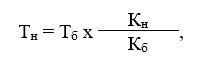 где Тн - тариф на отпущенную в отчетном периоде электрическую энергию, подлежащий применению;Тб - декларируемый тариф на электрическую энергию, зарегистрированный Министерством антимонопольного регулирования и торговли согласно декларации тарифов на электрическую энергию;Кн - значение курса белорусского рубля по отношению к доллару США, установленного Национальным банком на:дату оплаты за электрическую энергию, отпущенную в отчетном периоде;последнюю дату отчетного периода - для определения за отчетный период стоимости отпуска электрической энергии потребителям с учетом произведенной оплаты;Кб - значение курса белорусского рубля по отношению к доллару США, установленного Национальным банком и указанного в декларации тарифов на электрическую энергию;в период с 1 июля 2022 г. в случае установления на дату оплаты за электрическую энергию, отпущенную в отчетном периоде, и (или) на последнюю дату отчетного периода Центральным банком Российской Федерации официального курса российского рубля к доллару США в размере 75 и более российских рублей за 1 доллар США по формулегде Тн - тариф на отпущенную в отчетном периоде электрическую энергию, подлежащий применению;Тб - декларируемый тариф на электрическую энергию, зарегистрированный Министерством антимонопольного регулирования и торговли согласно декларации тарифов на электрическую энергию;Кн - значение курса белорусского рубля по отношению к российскому рублю, установленного Национальным банком на:дату оплаты за электрическую энергию, отпущенную в отчетном периоде;последнюю дату отчетного периода - для определения за отчетный период стоимости отпуска электрической энергии потребителям с учетом произведенной оплаты;Кб - значение курса белорусского рубля по отношению к российскому рублю, установленного Национальным банком и указанного в декларации тарифов на электрическую энергию.В случае установления, начиная с 1 июля 2022 г., на дату оплаты за электрическую энергию, отпущенную в отчетном периоде, и (или) на последнюю дату отчетного периода Центральным банком Российской Федерации официального курса российского рубля к доллару США в размере менее 75 российских рублей за 1 доллар США индексация тарифов на электрическую энергию, указанных в абзаце первом части первой настоящего подпункта, осуществляется в порядке, определенном в абзацах восьмом - тринадцатом части первой настоящего подпункта. При этом Кн принимается в значении Кб;(в ред. постановления МАРТ от 07.09.2022 N 56)(пп. 1.4-1 в ред. постановления МАРТ от 29.07.2022 N 48)1.5. тарифов на тепловую энергию, отпускаемую энергоснабжающими организациями юридическим лицам и индивидуальным предпринимателям, применяемых при оплате (определении стоимости отпуска потребителю) тепловой энергии, осуществляется:в период с 1 апреля по 30 июня 2022 г. (включительно) по формуле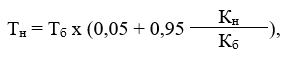 где Тн - тариф на отпущенную в отчетном периоде тепловую энергию, подлежащий применению;Тб - декларируемый тариф на тепловую энергию, зарегистрированный Министерством антимонопольного регулирования и торговли согласно декларации тарифов на тепловую энергию, отпускаемую энергоснабжающими организациями юридическим лицам и индивидуальным предпринимателям (далее - декларация тарифов на тепловую энергию);Кн - значение курса белорусского рубля по отношению к доллару США, установленного Национальным банком на:дату оплаты за тепловую энергию, отпущенную в отчетном периоде;последнюю дату отчетного периода - для определения за отчетный период стоимости отпуска тепловой энергии потребителям с учетом произведенной оплаты;Кб - значение курса белорусского рубля по отношению к доллару США, установленного Национальным банком и указанного в декларации тарифов на тепловую энергию;с 1 июля 2022 г. в случае установления на дату оплаты за тепловую энергию, отпущенную в отчетном периоде, и (или) на последнюю дату отчетного периода Центральным банком Российской Федерации официального курса российского рубля к доллару США в размере 75 и более российских рублей за 1 доллар США по формулегде Тн - тариф на отпущенную в отчетном периоде тепловую энергию, подлежащий применению;Тб - декларируемый тариф на тепловую энергию, зарегистрированный Министерством антимонопольного регулирования и торговли согласно декларации тарифов на тепловую энергию;Кн - значение курса белорусского рубля по отношению к российскому рублю, установленного Национальным банком на:дату оплаты за тепловую энергию, отпущенную в отчетном периоде;последнюю дату отчетного периода - для определения за отчетный период стоимости отпуска тепловой энергии потребителям с учетом произведенной оплаты;Кб - значение курса белорусского рубля по отношению к российскому рублю, установленного Национальным банком и указанного в декларации тарифов на тепловую энергию.В случае установления, начиная с 1 июля 2022 г., на дату оплаты за тепловую энергию, отпущенную в отчетном периоде, и (или) на последнюю дату отчетного периода Центральным банком Российской Федерации официального курса российского рубля к доллару США в размере менее 75 российских рублей за 1 доллар США индексация тарифов на электрическую энергию, указанных в абзаце первом части первой настоящего подпункта, осуществляется в порядке, определенном в абзацах восьмом - тринадцатом части первой настоящего подпункта. При этом Кн принимается в значении Кб.(в ред. постановления МАРТ от 07.09.2022 N 56)(пп. 1.5 в ред. постановления МАРТ от 29.07.2022 N 48)2. Признать утратившими силу:постановление Министерства антимонопольного регулирования и торговли Республики Беларусь от 19 мая 2017 г. N 26 "Об определении порядка индексации цен на природный газ и тарифов на электрическую и тепловую энергию" (Национальный правовой Интернет-портал Республики Беларусь, 24.06.2017, 8/32152);постановление Министерства антимонопольного регулирования и торговли Республики Беларусь от 25 января 2018 г. N 9-дсп "О внесении дополнения в постановление Министерства антимонопольного регулирования и торговли от 19 мая 2017 г. N 26".3. Настоящее постановление вступает в силу с первого числа месяца, следующего за месяцем его официального опубликования.(в ред. постановлений МАРТ от 30.09.2019 N 82,от 30.11.2020 N 79, от 22.10.2021 N 70, от 21.06.2022 N 43,от 29.07.2022 N 48, от 07.09.2022 N 56, от 03.04.2023 N 26)МинистрВ.В.Колтович